GUIA PARA INSCRIBIRSE EN EL CURSO PROPEDÉUTICO Y EFECTUAR LAS PRÁCTICAS EN LINEAIngrese a la página www.materias.ith.mx/moodle, o acceda a través de la liga de la página principal del Instituto Tecnológico de Hermosillo, verá esta página: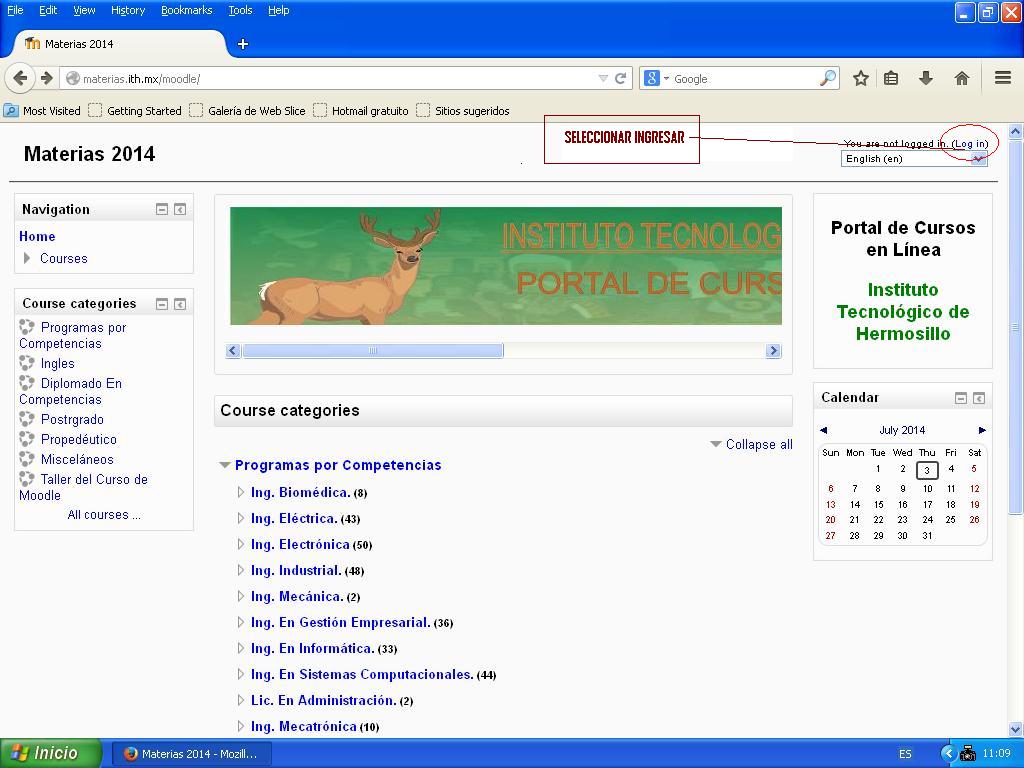 Seleccione ingresar y escriba sus contraseñas (Número de ficha de inscripción). Éstas claves serán  modificadas posteriormente.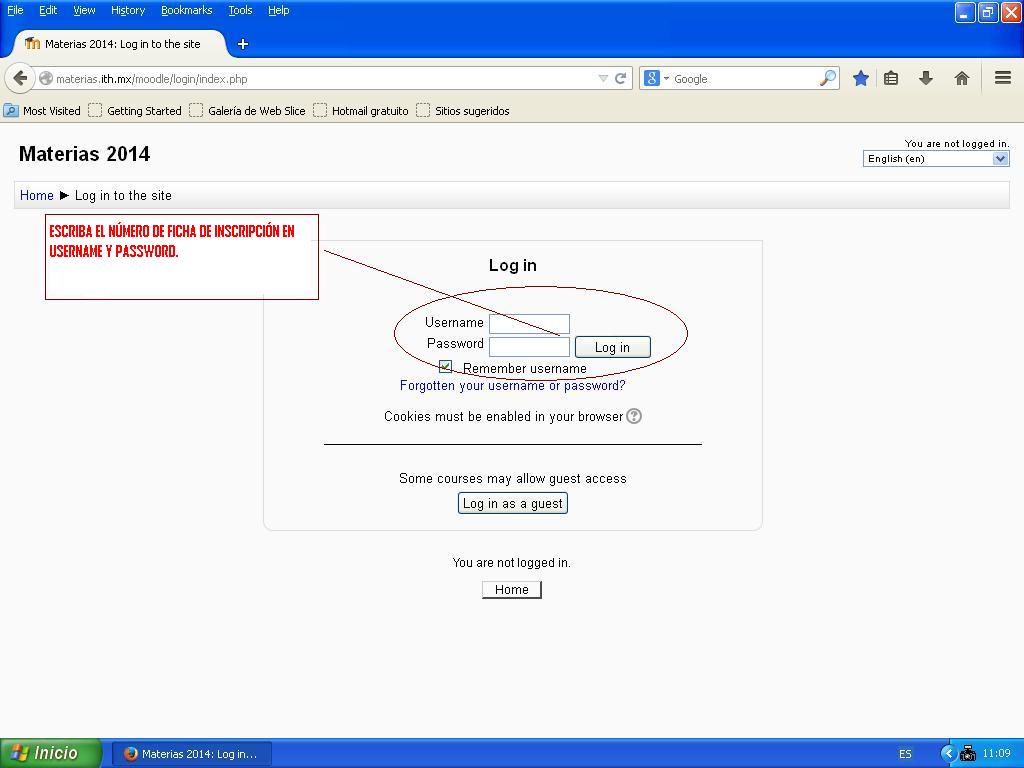 Ingresará a los cursos en Moodle.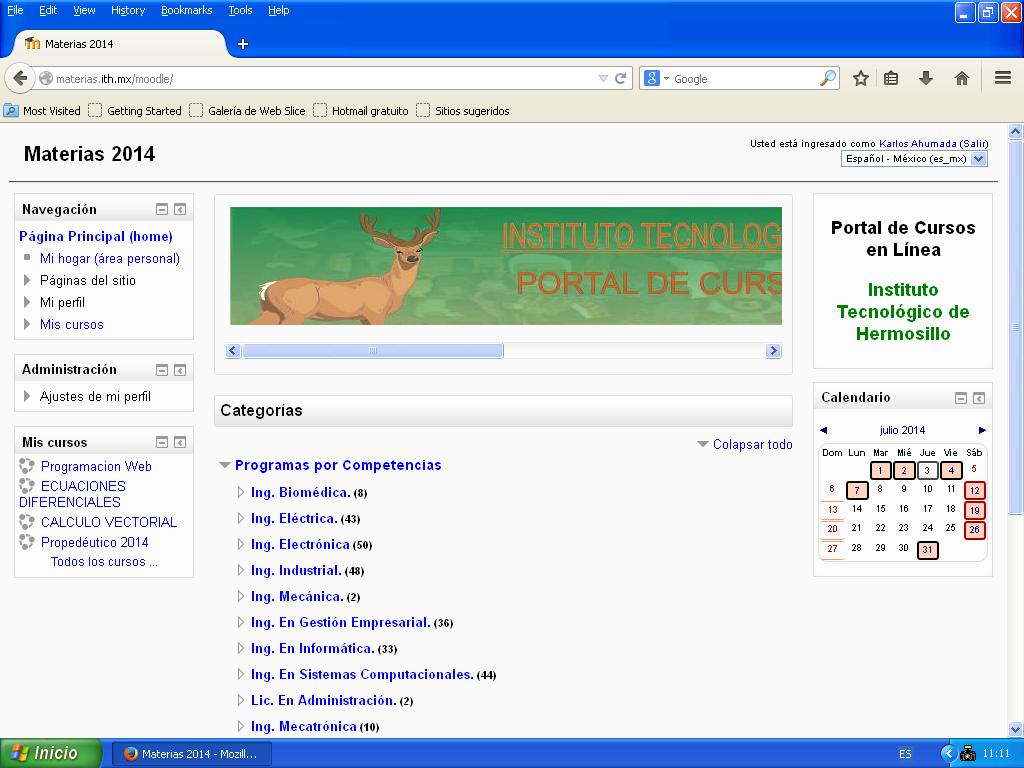 Seleccione el curso propedéutico, como se muestra.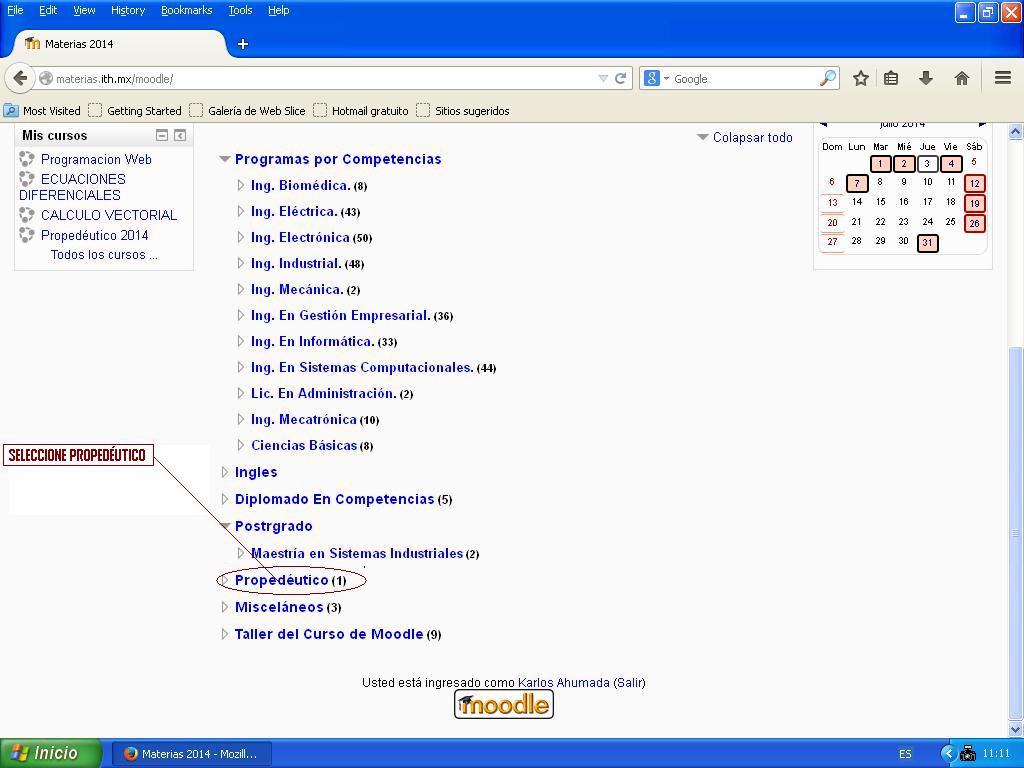 Seleccione el curso mostrado.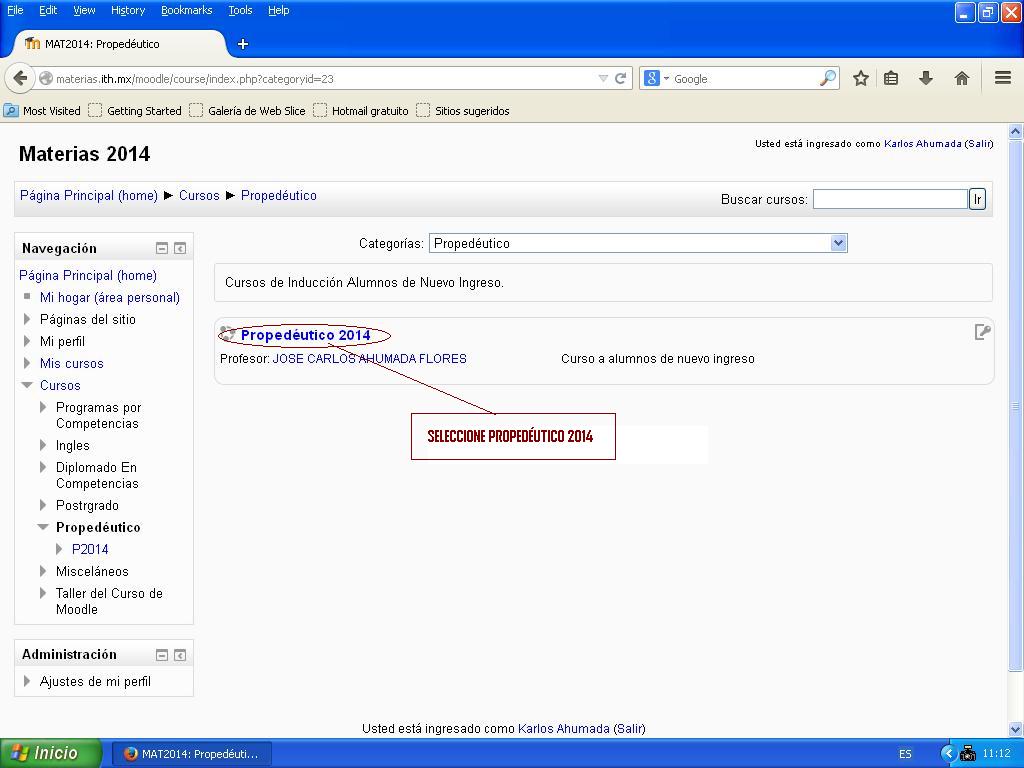 A continuación deberá inscribirse con la clave de inscripción proporcionada por el profesor.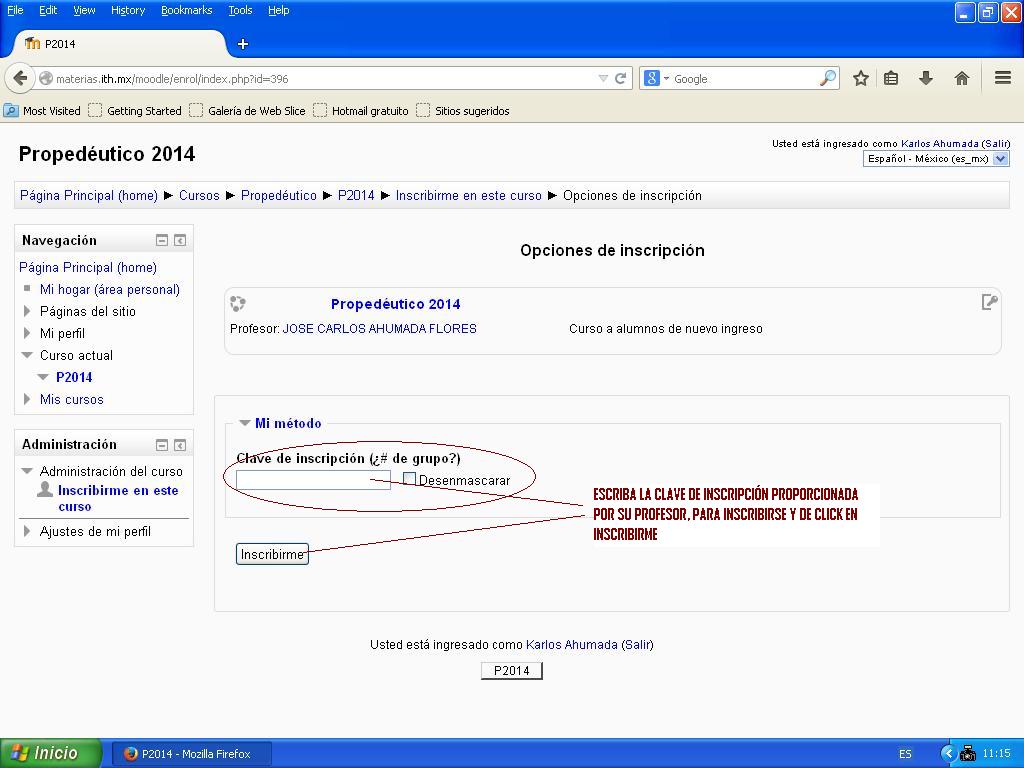 Listo, usted ya está inscrito y podrá ver las prácticas disponibles con sus fechas, así como la sección para los comentarios del curso.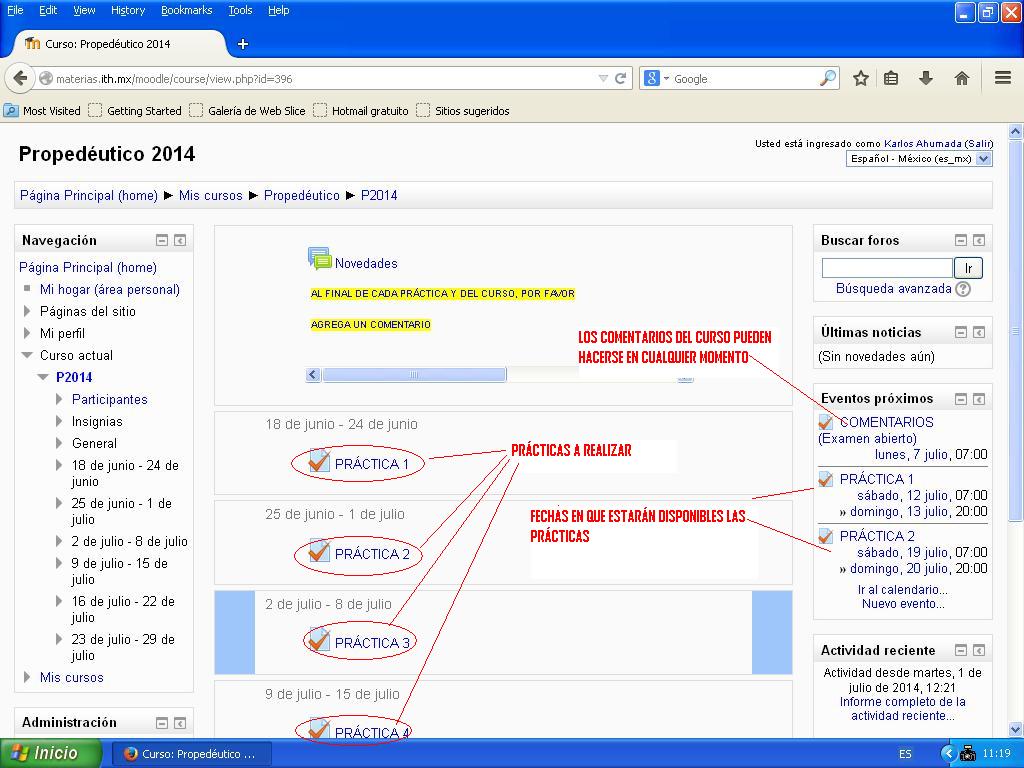 En la parte de abajo, seleccione para comentar.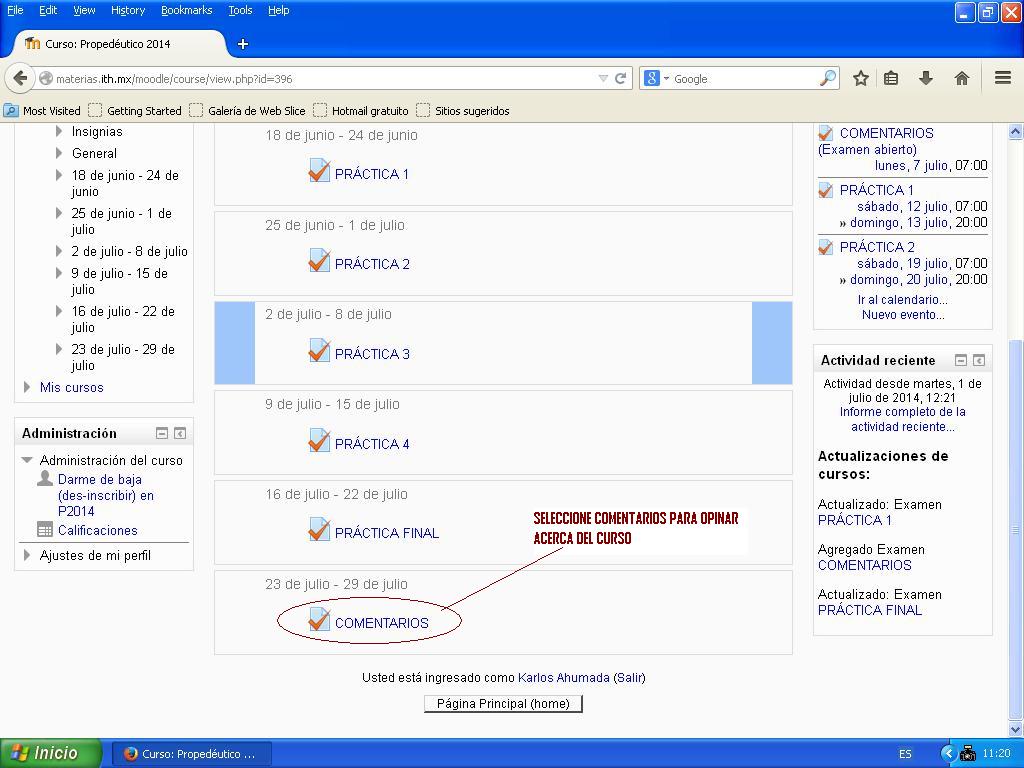 